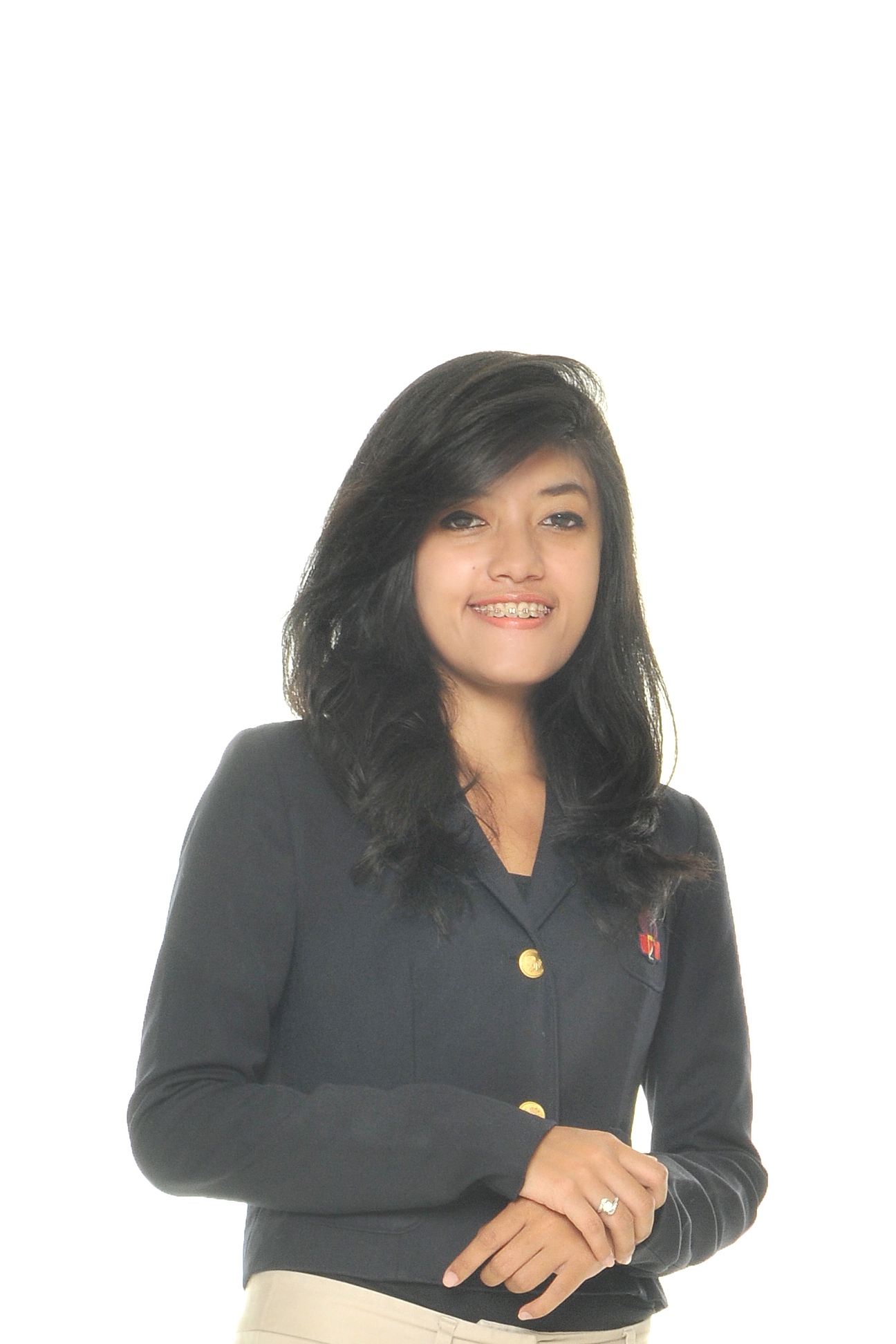 Summary of QualificationsPublications, media affairs, and public relations experience.Leadership skills; organizing workflows and peopleDiplomacy, communications, negotiation, and intrapersonal skills.Familiar with all MS Office Applications and Software.Web DesignSelf motivated; quick learner, ability to assume responsibility, and work well under pressure.Administrative and Secretary experience.Personal DetailsPersonal DetailsNameNameAMANDA DESTIANIAMANDA DESTIANIGenderGenderFemaleFemaleMarital StatusMarital StatusSingleSinglePlace & Date of BirthPlace & Date of BirthBandung, December 9th 1991Bandung, December 9th 1991Age Age 2323Nationality Nationality IndonesiaIndonesiaReligionReligionIslamIslamLanguagesLanguagesIndonesian (mother tongue), English (Fluent)Indonesian (mother tongue), English (Fluent) Home Address Home Address   Jalan Bina Bakti No 16 Buciper Cimahi, West Java. IndonesiaHome: +62 22 6650590  ,Mobile :+62 8812626625   Jalan Bina Bakti No 16 Buciper Cimahi, West Java. IndonesiaHome: +62 22 6650590  ,Mobile :+62 8812626625E-MailSkypeWebsiteE-MailSkypeWebsitedestiani.amanda@gmail.comamanda.destianihttp://mendymanda.wix.com/mendysTrainee atIndonesiaInvestmentCoordinatingBoard, PublicRelations   (Researching, writing and distributing press release to     targeted media.Collacting and analysing media coverage.     Organising events.)Trainee at Indonesia Investment Coordinating Board, Promotion Development   (Cooperating with event organisers, embassies and companies    that want to join the exhibitions to establish event.)Ambassador of West Java. Jakarta Fair 2013(Promote culture, traditional foods, arts, music of West Java at Jakarta Fair Event.)Secretary to Director, CV Masket(Maintaining diaries, typing and word processing, filling, organising meeting, arranging appointment,preparing reports,answering telephone calls,managing budgets,and financial reporting)International Business Development Executive, KW Group Malaysia.(Make a business call, arranging business appointment with  companies, selling company’s products, Market Research).destiani.amanda@gmail.comamanda.destianihttp://mendymanda.wix.com/mendysTrainee atIndonesiaInvestmentCoordinatingBoard, PublicRelations   (Researching, writing and distributing press release to     targeted media.Collacting and analysing media coverage.     Organising events.)Trainee at Indonesia Investment Coordinating Board, Promotion Development   (Cooperating with event organisers, embassies and companies    that want to join the exhibitions to establish event.)Ambassador of West Java. Jakarta Fair 2013(Promote culture, traditional foods, arts, music of West Java at Jakarta Fair Event.)Secretary to Director, CV Masket(Maintaining diaries, typing and word processing, filling, organising meeting, arranging appointment,preparing reports,answering telephone calls,managing budgets,and financial reporting)International Business Development Executive, KW Group Malaysia.(Make a business call, arranging business appointment with  companies, selling company’s products, Market Research).Work ExperienceJanuary 2013February 2013July 2013August 2013- December 2014January 2015– April 2015Work ExperienceJanuary 2013February 2013July 2013August 2013- December 2014January 2015– April 2015destiani.amanda@gmail.comamanda.destianihttp://mendymanda.wix.com/mendysTrainee atIndonesiaInvestmentCoordinatingBoard, PublicRelations   (Researching, writing and distributing press release to     targeted media.Collacting and analysing media coverage.     Organising events.)Trainee at Indonesia Investment Coordinating Board, Promotion Development   (Cooperating with event organisers, embassies and companies    that want to join the exhibitions to establish event.)Ambassador of West Java. Jakarta Fair 2013(Promote culture, traditional foods, arts, music of West Java at Jakarta Fair Event.)Secretary to Director, CV Masket(Maintaining diaries, typing and word processing, filling, organising meeting, arranging appointment,preparing reports,answering telephone calls,managing budgets,and financial reporting)International Business Development Executive, KW Group Malaysia.(Make a business call, arranging business appointment with  companies, selling company’s products, Market Research).destiani.amanda@gmail.comamanda.destianihttp://mendymanda.wix.com/mendysTrainee atIndonesiaInvestmentCoordinatingBoard, PublicRelations   (Researching, writing and distributing press release to     targeted media.Collacting and analysing media coverage.     Organising events.)Trainee at Indonesia Investment Coordinating Board, Promotion Development   (Cooperating with event organisers, embassies and companies    that want to join the exhibitions to establish event.)Ambassador of West Java. Jakarta Fair 2013(Promote culture, traditional foods, arts, music of West Java at Jakarta Fair Event.)Secretary to Director, CV Masket(Maintaining diaries, typing and word processing, filling, organising meeting, arranging appointment,preparing reports,answering telephone calls,managing budgets,and financial reporting)International Business Development Executive, KW Group Malaysia.(Make a business call, arranging business appointment with  companies, selling company’s products, Market Research).Formal EducationFormal EducationBachelor Degree(2009 – 2013)Senior High School(2006 – 2009)Junior High School(2003 – 2006)Bachelor Degree(2009 – 2013)Senior High School(2006 – 2009)Junior High School(2003 – 2006)Padjadjaran University, West JavaBachelor of International Relations Science3 Senior High School, Cimahi, West JavaScience6 Junior High School, West JavaPadjadjaran University, West JavaBachelor of International Relations Science3 Senior High School, Cimahi, West JavaScience6 Junior High School, West JavaOrganization ExperienceOrganization ExperienceStaff(2009)Staff of Security Council Division(2010)Staff of Logistic Division(2010)Coordinator of Public Relations Division(2011)Coordinator of “Think Global Act Locally”(2012)Vice Coordinator of Publication and Media Affairs(2012)Staff(2009)Staff of Security Council Division(2010)Staff of Logistic Division(2010)Coordinator of Public Relations Division(2011)Coordinator of “Think Global Act Locally”(2012)Vice Coordinator of Publication and Media Affairs(2012)HIMA HI UNPADReformist International RelationsSymphonesiaEnlightmentEnvironment in International RelationsSymphonesiaHIMA HI UNPADReformist International RelationsSymphonesiaEnlightmentEnvironment in International RelationsSymphonesiaAchievementHead Delegate of Malaysia on Reconstructive Simulation Open Thematic Debate of The United Nations Security Council Under The Presidency Of IndonesiaAchievementHead Delegate of Malaysia on Reconstructive Simulation Open Thematic Debate of The United Nations Security Council Under The Presidency Of IndonesiaAsia Africa Conference Building. 2012Asia Africa Conference Building. 2012Courses/TrainingCourses/Training20042004English Course. LBPP LIA, Bandung.English Course. LBPP LIA, Bandung.20042004Keyboard Course. Maestro, BandungKeyboard Course. Maestro, Bandung20102011-20122012September 201220102011-20122012September 2012German Course, SastraUNPADEnglish Course. EF, BandungTable Manner Course, Hotel Savoy Homan BandungEnglish Course, English Max, BandungGerman Course, SastraUNPADEnglish Course. EF, BandungTable Manner Course, Hotel Savoy Homan BandungEnglish Course, English Max, BandungIT SkillsIT SkillsOperating SystemOperating SystemWindows and MacintoshWindows and MacintoshProfessional SoftwareReferencesProfessional SoftwareReferencesOffice:  Microsoft Office (Word, Excel, Power Point,Note and Publisher). Social MediaWeb DesignHadiyat Afandi (+62811230853 / hadiyatafandi@gmail.com)Asep Djuhaerun (+62811224566/ asepdieje@gmail.com)Office:  Microsoft Office (Word, Excel, Power Point,Note and Publisher). Social MediaWeb DesignHadiyat Afandi (+62811230853 / hadiyatafandi@gmail.com)Asep Djuhaerun (+62811224566/ asepdieje@gmail.com)I certify that all the information contained in this Curriculum Vitae is true and accurate.I certify that all the information contained in this Curriculum Vitae is true and accurate.I certify that all the information contained in this Curriculum Vitae is true and accurate.